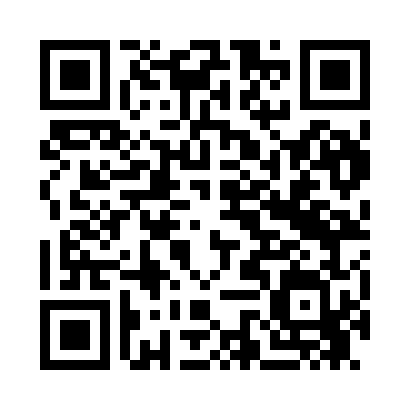 Prayer times for Sahargu, EstoniaMon 1 Apr 2024 - Tue 30 Apr 2024High Latitude Method: Angle Based RulePrayer Calculation Method: Muslim World LeagueAsar Calculation Method: HanafiPrayer times provided by https://www.salahtimes.comDateDayFajrSunriseDhuhrAsrMaghribIsha1Mon4:056:371:165:387:5510:182Tue4:016:351:155:407:5710:213Wed3:566:321:155:428:0010:254Thu3:526:291:155:438:0210:285Fri3:476:261:145:458:0410:326Sat3:436:231:145:478:0710:367Sun3:386:201:145:488:0910:408Mon3:336:171:145:508:1110:449Tue3:286:141:135:528:1410:4810Wed3:236:111:135:538:1610:5211Thu3:186:081:135:558:1810:5712Fri3:126:061:135:578:2111:0113Sat3:096:031:125:588:2311:0614Sun3:086:001:126:008:2511:0815Mon3:065:571:126:018:2811:0916Tue3:055:541:126:038:3011:1017Wed3:045:511:116:048:3211:1118Thu3:025:491:116:068:3511:1219Fri3:015:461:116:088:3711:1320Sat3:005:431:116:098:4011:1421Sun2:595:401:106:118:4211:1422Mon2:585:381:106:128:4411:1523Tue2:565:351:106:148:4711:1624Wed2:555:321:106:158:4911:1725Thu2:545:291:106:178:5111:1826Fri2:535:271:106:188:5411:1927Sat2:525:241:096:198:5611:2028Sun2:505:211:096:218:5811:2129Mon2:495:191:096:229:0111:2230Tue2:485:161:096:249:0311:23